РазделРазделГероический эпос.Героический эпос.Героический эпос.Героический эпос.Героический эпос.ФИО педагогаФИО педагогаБаранова Н.ВБаранова Н.ВБаранова Н.ВБаранова Н.ВБаранова Н.ВДатаДата7.10.20217.10.20217.10.20217.10.20217.10.2021Класс 5Класс 5Количество присутствующих 5Количество присутствующих 5Количество присутствующих 5Количество отсутствующихКоличество отсутствующихТема урокаТема урокаВосхищение подвигом защитников родины в стихотворении «Бородино».Восхищение подвигом защитников родины в стихотворении «Бородино».Восхищение подвигом защитников родины в стихотворении «Бородино».Восхищение подвигом защитников родины в стихотворении «Бородино».Восхищение подвигом защитников родины в стихотворении «Бородино».Цели обучения в соответствии с учебной программойЦели обучения в соответствии с учебной программой5.1.1.1 Понимать термины: литературное произведение, сказ. 5.1.2.1 Иметь общее понятие о произведении, осмысливать тему. 5.1.6.1 Давать краткий и полный ответ на вопрос. 5.2.5.1 Характеризовать героев при поддержке учителя.5.1.1.1 Понимать термины: литературное произведение, сказ. 5.1.2.1 Иметь общее понятие о произведении, осмысливать тему. 5.1.6.1 Давать краткий и полный ответ на вопрос. 5.2.5.1 Характеризовать героев при поддержке учителя.5.1.1.1 Понимать термины: литературное произведение, сказ. 5.1.2.1 Иметь общее понятие о произведении, осмысливать тему. 5.1.6.1 Давать краткий и полный ответ на вопрос. 5.2.5.1 Характеризовать героев при поддержке учителя.5.1.1.1 Понимать термины: литературное произведение, сказ. 5.1.2.1 Иметь общее понятие о произведении, осмысливать тему. 5.1.6.1 Давать краткий и полный ответ на вопрос. 5.2.5.1 Характеризовать героев при поддержке учителя.5.1.1.1 Понимать термины: литературное произведение, сказ. 5.1.2.1 Иметь общее понятие о произведении, осмысливать тему. 5.1.6.1 Давать краткий и полный ответ на вопрос. 5.2.5.1 Характеризовать героев при поддержке учителя.Цели урокаЦели урока-закрепить   понятие литературное произведение- развитие навыков аналитического мышления, умения выразительного чтения наизусть, а также навыков работы в паре, коллективе;. участвовать в обсуждении произведения, выражая свои мысли и чувства                                                                                                   -закрепить   понятие литературное произведение- развитие навыков аналитического мышления, умения выразительного чтения наизусть, а также навыков работы в паре, коллективе;. участвовать в обсуждении произведения, выражая свои мысли и чувства                                                                                                   -закрепить   понятие литературное произведение- развитие навыков аналитического мышления, умения выразительного чтения наизусть, а также навыков работы в паре, коллективе;. участвовать в обсуждении произведения, выражая свои мысли и чувства                                                                                                   -закрепить   понятие литературное произведение- развитие навыков аналитического мышления, умения выразительного чтения наизусть, а также навыков работы в паре, коллективе;. участвовать в обсуждении произведения, выражая свои мысли и чувства                                                                                                   -закрепить   понятие литературное произведение- развитие навыков аналитического мышления, умения выразительного чтения наизусть, а также навыков работы в паре, коллективе;. участвовать в обсуждении произведения, выражая свои мысли и чувства                                                                                                   Ход урокаХод урокаХод урокаХод урокаХод урокаХод урокаХод урокаЭтап урока\времяДействия педагогаДействия педагогаДействия ученикаОцениваниеОцениваниеРесурсы Начало урока 5      минУчитель приветствует учеников. Здравствуйте ребята! Мотивационный момент.Ребята, перед тем как приступить к работе, повторим правила поведения на уроке.На уроке наши глаза внимательно смотрят и все … (Видят).Уши внимательно слушают, и всё …(слышат).Голова хорошо … (думает). Желаю вам успехов.Актуализация полученных знаний. 1.Приём «Да-нетка»Автор стихотворения « Бородино» Пушкин ?                                 нетПроизведение М.Ю.Лермонтова «Бородино»  -это   поэма?            НетБородинское сражение произошло во время  Отечественной войны с Наполеоном в 1812 году                    даРусские войска при Бородино сражались с французами ?                                            да                       Город, спаленный пожаром, был отдан французам  это Санкт-Петербург              нет                                             Холодное колющее оружие, примыкаемое  к стволу ружья -это нож                                                        нетГлавнокомандующий русской армией был  М. И. Кутузов              даЛафет  -это станок на котором укреплена пушка                                да Редут –это полевое укрепление с большим водяным рвом               нетДрагун  –это  конь                            нет                                                          Бивак –это стоянка в поле для сна и отдыха                                                            да                                               Главнокомандующий французской армией во время Отечественной войны 1812 года Наполеон                                даВысокий головной убор у военных это кивер                                                             даБородино- это название деревни недалеко от Москвы                                                     даСтихотворение Лермонтова написано в форме  диалога  двух молодых солдат?                                                                                             НетНачиненный круглыми пулями артиллерийский снаряд для массового поражения живых целей на близком расстоянии – это картечь                          да«Вот затрещали барабаны  И отступили  россияне                                                       нетСкажи-ка, мама , ведь не даром Москва спаленная пожаром                                   нетУчитель приветствует учеников. Здравствуйте ребята! Мотивационный момент.Ребята, перед тем как приступить к работе, повторим правила поведения на уроке.На уроке наши глаза внимательно смотрят и все … (Видят).Уши внимательно слушают, и всё …(слышат).Голова хорошо … (думает). Желаю вам успехов.Актуализация полученных знаний. 1.Приём «Да-нетка»Автор стихотворения « Бородино» Пушкин ?                                 нетПроизведение М.Ю.Лермонтова «Бородино»  -это   поэма?            НетБородинское сражение произошло во время  Отечественной войны с Наполеоном в 1812 году                    даРусские войска при Бородино сражались с французами ?                                            да                       Город, спаленный пожаром, был отдан французам  это Санкт-Петербург              нет                                             Холодное колющее оружие, примыкаемое  к стволу ружья -это нож                                                        нетГлавнокомандующий русской армией был  М. И. Кутузов              даЛафет  -это станок на котором укреплена пушка                                да Редут –это полевое укрепление с большим водяным рвом               нетДрагун  –это  конь                            нет                                                          Бивак –это стоянка в поле для сна и отдыха                                                            да                                               Главнокомандующий французской армией во время Отечественной войны 1812 года Наполеон                                даВысокий головной убор у военных это кивер                                                             даБородино- это название деревни недалеко от Москвы                                                     даСтихотворение Лермонтова написано в форме  диалога  двух молодых солдат?                                                                                             НетНачиненный круглыми пулями артиллерийский снаряд для массового поражения живых целей на близком расстоянии – это картечь                          да«Вот затрещали барабаны  И отступили  россияне                                                       нетСкажи-ка, мама , ведь не даром Москва спаленная пожаром                                   нетУченики здороваются с учителем. Здравствуйте! Ученики отвечают хоромПоказывают сигнальные кругиВзаимооцениваниеПохвала за  ответ.ВзаимооцениваниеПохвала за  ответ. Учебник, карточки, сигнальные круги, Середина урока Минут 35Прежде чем , я озвучу вам тему сегодняшнего урока, прослушайте , пожалуйста, отрывки из стихотворения «Бородино»(Могучее, лихое племяУж мы пойдем ломить стеною…Уж постоим головоюЗа родину свою!Полковник наш рожден был хватом!Слуга царю, отец солдатом…Ребята! Не Москва ль за нами?Как наши братья умиралиИ умереть мы обещали,И клятву верности сдержали…Изведал враг в тот день немало,Что значит русской бой удалыйНаш рукопашный бой!Что описал Лермонтов в этих отрывках?(  черты русского народа)Верно. Сейчас  я зачитала отрывки, где показаны черты русского солдата, а как, можно это назвать словами? Так давайте сделаем вывод:  о чем мы будем говорить на сегодняшнем уроке?Открываем тетрадки, записываем тему урока: «Восхищение подвигом защитников родины в стихотворении «Бородино».Работа с текстом.«Оживи картину»Найдите цитаты, соответствующие картине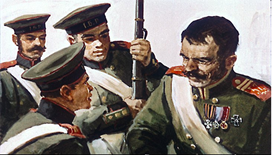 вывод Старый солдат противопоставляет молодое поколение с прошлым. Прошлое поколение более мужественное, сильное, отважное, как богатыри в былинах -высокие, широкоплечие Кроме того, Бородинский бой являлся во многом главным, масштабным, и те потери французской армии, которые были в этой битве, настолько велики, что кажется, что это богатырь "махнет вправо-улица, махнет влево-переулочек". Лермонтов воспел силу духа русской армии, сродни которой только богатырский дух.вопросРебята, скажите,  пожалуйста, а солдаты в произведении «Бородино» были патриотами?Составьте кластер со словом « патриот»Проверка.9. Сейчас я вам предлагаю перенестись во времена Бородинской битвы и побывать в роли  солдат, которые только вернулись с поля боя. В минуты затишья они пишут письма своим любимым и родным ( матерям, женам, друзьям) Стратегия :Письмо по кругу «Письмо домой участника Бородинского сражения».И Стратегия «Авторский стул»Прежде чем , я озвучу вам тему сегодняшнего урока, прослушайте , пожалуйста, отрывки из стихотворения «Бородино»(Могучее, лихое племяУж мы пойдем ломить стеною…Уж постоим головоюЗа родину свою!Полковник наш рожден был хватом!Слуга царю, отец солдатом…Ребята! Не Москва ль за нами?Как наши братья умиралиИ умереть мы обещали,И клятву верности сдержали…Изведал враг в тот день немало,Что значит русской бой удалыйНаш рукопашный бой!Что описал Лермонтов в этих отрывках?(  черты русского народа)Верно. Сейчас  я зачитала отрывки, где показаны черты русского солдата, а как, можно это назвать словами? Так давайте сделаем вывод:  о чем мы будем говорить на сегодняшнем уроке?Открываем тетрадки, записываем тему урока: «Восхищение подвигом защитников родины в стихотворении «Бородино».Работа с текстом.«Оживи картину»Найдите цитаты, соответствующие картиневывод Старый солдат противопоставляет молодое поколение с прошлым. Прошлое поколение более мужественное, сильное, отважное, как богатыри в былинах -высокие, широкоплечие Кроме того, Бородинский бой являлся во многом главным, масштабным, и те потери французской армии, которые были в этой битве, настолько велики, что кажется, что это богатырь "махнет вправо-улица, махнет влево-переулочек". Лермонтов воспел силу духа русской армии, сродни которой только богатырский дух.вопросРебята, скажите,  пожалуйста, а солдаты в произведении «Бородино» были патриотами?Составьте кластер со словом « патриот»Проверка.9. Сейчас я вам предлагаю перенестись во времена Бородинской битвы и побывать в роли  солдат, которые только вернулись с поля боя. В минуты затишья они пишут письма своим любимым и родным ( матерям, женам, друзьям) Стратегия :Письмо по кругу «Письмо домой участника Бородинского сражения».И Стратегия «Авторский стул»Ученики устно отвечают на вопросы(Мужество, героизм, стойкость, удаль, отвага. подвиг)О защитниках родины.Записывают тему в тетрадке.Находят цитаты, оживляют картинуСлушают вывод учителя Составляют кластерПишут письмо Зачитывают письмо.Похвала за правильный ответТри хлопкаФО: АплодисментыПохвала за правильный ответТри хлопкаФО: АплодисментыРаздаточный материал  Конец урока  5минДомашнее задание: Стратегия « Две правды , одна ложь»Дескрипторы: на основе текста  предлагают две правдивые и одну ложную информацию.Н-р Мы долго молча  суп хлебали,(ложь)Два дня мы были в перестрелке.Земля тряслась — как наши грудиРефлексия : Две звезды одно пожелание.Домашнее задание: Стратегия « Две правды , одна ложь»Дескрипторы: на основе текста  предлагают две правдивые и одну ложную информацию.Н-р Мы долго молча  суп хлебали,(ложь)Два дня мы были в перестрелке.Земля тряслась — как наши грудиРефлексия : Две звезды одно пожелание. Записывают Д\З.Комментируют работу одноклассников.Оценивают работу одноклассников по 10 б системеОценивают работу одноклассников по 10 б системе Доска